     	STYRESAMMENSETNING 2024                         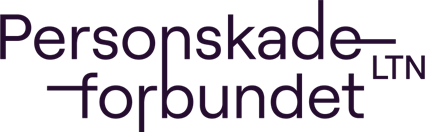 Skjemaet returneres til Landsstyret v/regionsekretær senest 2 uker etter avholdt årsmøte, sammen med signert protokoll, evt. søknad om reisetilskudd og evt. rapport hvis fått midler fra gavekontoen året før. Skriv kun i de hvite feltene.Det som blir oppgitt her, ligger til grunn for roller i medlemsregisteret og informasjon på nettsiden. Husk også å kryss av for hvem som skal ha tilgang til medlemsregisteret (i tillegg til leder). Maks 2 stk. totalt.Lagets navn:Personskadeforbundet LTN Postadresse (synlig på nettsiden):Hvis lagets vanlige post skal sendes til annen adresse enn ovenstående, skriv navn og postadresse her:Telefon:+47 Kontonummer:Organisasjonsnummer:Hvem betjener lagets offisielle e-post:Alle lag skal kun bruke den offisielle e-posten.RolleNavnTilgang medlemsregisterLederX